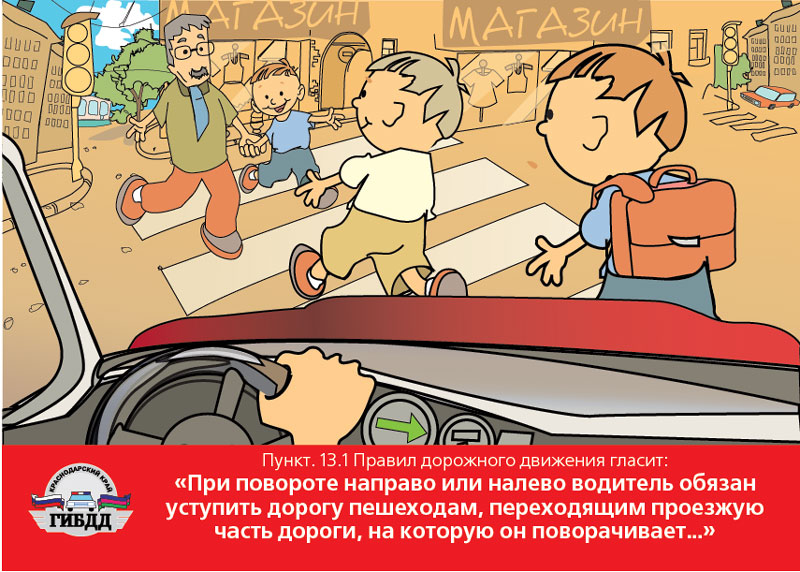 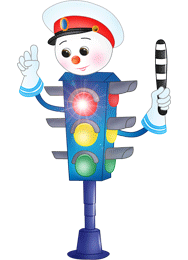 2013 годх. Бейсужек Второй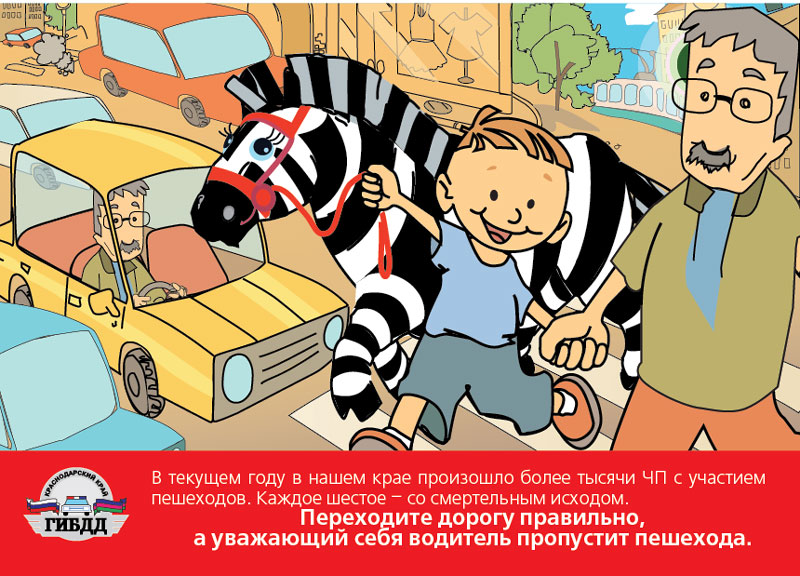 2013 годх.Бейсужек ВторойСопроводительный листДиректор                                            Т.В.КривоносиковаНоминацияФ.И. автораКласс, возрастФ.И.О. руководителя работыДолжностьМы и безопасностьМунджишвили Ксения, 10 класс10-11 класс,15-17 летКуликова О.В.учитель русского языка и литературыМы и безопасностьКуликова Анастасия, 3 класс1-4 класс,7-10 летКуликова О.В.учитель русского языка и литературы